Stageopdracht Opleiding InformaticaWie wij zijn?Sectra maakt en implementeert de systemen waarin beelden van Radiologie, maar ook Pathologie en Cardiologie worden opgeslagen. Denk daarbij aan Röntgenfoto’s, CT-onderzoeken of Hartkatheterisatiebeelden. De artsen bekijken deze beelden in het Sectra-systeem (PACS / Enterprise Imaging) om vervolgens goed en snel een ziektebeeld te kunnen vaststellen en een behandeling te kunnen starten. De Medical Imaging IT wereld ontwikkelt in hoog tempo. Bij Sectra volgen we deze ontwikkelingen nauwlettend; Niet alleen helpen we het nóg beter te maken, we mogen ze ook in de ziekenhuizen implementeren en ondersteunen onze eindgebruikers tijdens het gebruik van het programma. Dit maakt dat we veel samen met zorgprofessionals werken. Juist door veel van elkaar te leren werken we samen aan een betere zorg. Nu en morgen.We zijn een snelgroeiende organisatie met een divers en internationaal team. De in totaal ca. 900 werknemers werken vanuit het hoofdkantoor in Zweden, of vanuit één van de 16 locaties wereldwijd. Regio Benelux heeft het kantoor in Almere en heeft ca 60 werknemers. Sectra heeft een open cultuur, met veel ruimte voor groei en ontwikkeling, maar ook zeker voor gezelligheid! We werken veel met elkaar samen; zowel thuis als op kantoor. Zijn we op kantoor, dan lunchen we met elkaar en pakken we geregeld ook een drankje met elkaar om een mooie werkdag of –week af te sluiten. Ook is er mogelijkheid om mee te sporten voor wie dat wil. Op deze manier zorgen we voor een goede sfeer en behalen we samen de successen.OPDRACHTEISEN AAN DE STAGIAIR(E)OVERIGBedrijfsnaamSectra ImaXperts B.V.https://medical.sectra.com/about-sectra/regional-presence/sectra-de-benelux/AdresTelevisieweg 37-A (Zie hier een impressie video ons kantoor.) Plaats1322 AJ AlmereContactpersoonMonique MeijnContact email adresMonique.Meijn@sectra.comContact telefoon+31 (0) 36 530 5493Product/Dienst PACS, EMR, RIS, VNAKlantenZiekenhuizen wereldwijdAantal medewerkersCa. 60Aantal ICT’ers op HBO niveauCa. 10 Situatie/ProbleemstellingDe borstkanker screening is een complexe organisatie waar verschillende leveranciers in betrokken zijn gemoeid met allemaal hun eigen ticketsysteem om problemen van de klant op te lossen. Soms moeten er dus 3 verschillende ticket systemen bijgehouden en geüpdatet worden. Dit is op dit moment nog veel handwerk, wat vaak voor vertragingen zorgt en data-duplicatie.OpdrachtHoe kan dit efficiënter? Onderzoek of er een manier is om deze systemen zoveel mogelijk aan elkaar te koppelen om bovenstaande complicaties te verminderen.Werkzaamheden/TakenInventariseren welke systemen/samenwerkingen met FSB/RAM-IT mogelijk zijn. Vervolgens systemen implementeren om gegevens tussen deze systemen te delen.Te gebruiken methoden en techniekenOnder andere Microsoft Power AutomateSamenwerkingSupport (m.n. de FSB-specialisten), FSB-helpdesk, RAM IT helpdesk, mogelijk Sectra ICTBegeleidingDagelijks/wekelijksKennis/ervaring3de of 4de jaar Informatica studentenEigenschappenWij zijn op zoek naar een student met de volgende kernwaardes:ProactiefCommunicatief sterkTeamplayerEngelssprekendCreatiefVerantwoordelijkheidAffiniteitMedische wereld, verbeteren van de zorg, ziekenhuis. Stagevergoeding€500 per maandSecundaire arbeidsvoorwaardenEen functionerende werkplek. Gratis meesporten (kickboksen) op de maandag en vrijdag middag van 16:00-17:00 uur.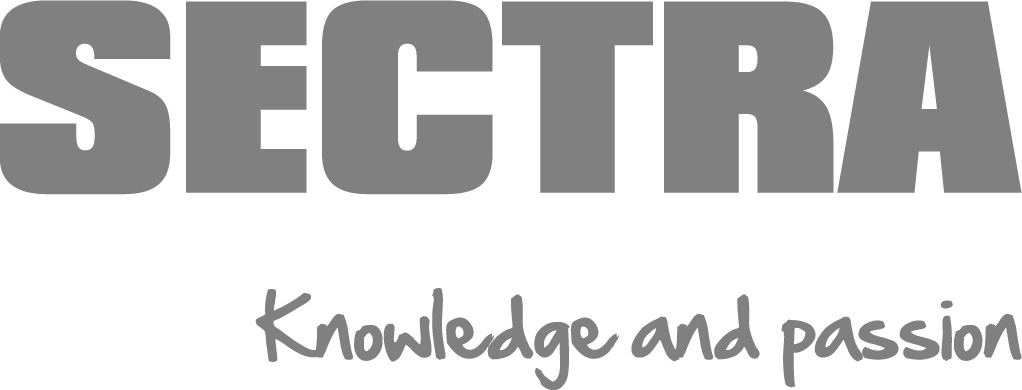 